REPUBLIKA E SHQIPËRISËKOMISIONI QENDROR I ZGJEDHJEVEV E N D I MPËR MIRATIMIN  E GAZETARËVE TË GAZETËS “MAPO” PËR VËZHGIMIN E ZGJEDHJEVE PËR KUVEND TË DATËS 25 QERSHOR 2017Komisioni Qendror i Zgjedhjeve, në mbledhjen e datës  19.06.2017 me pjesëmarrjen e: Klement	ZGURI -		KryetarDenar		BIBA -			Zv/KryetarBledar		SKENDERI -		AnëtarEdlira 		JORGAQI -		AnëtareGëzim 		VELESHNJA -		AnëtarHysen		OSMANAJ -		AnëtarVera		SHTJEFNI -		Anëtareshqyrtoi çështjen me:OBJEKT:	Miratimin e gazetarëve të gazetës “MAPO” për vëzhgimin e zgjedhjeve për Kuvend të datës 25 qershor, 2017,.BAZA LIGJORE: 	Neni 23, pika 1, gërma ”a”, neni 6, pika 2, 4, 5, të ligjit Nr. 10019, datë 29.12.2008 “Kodi Zgjedhor i Republikës së Shqipërisë”, i ndryshuar dhe Udhëzimi nr. 13, datë 22.04.2009 “Për procedurat e akreditimit dhe rregullat e vëzhgimit të zgjedhjeve nga organizatat joqeveritare shqiptare dhe të huaja, organizatat ndërkombëtare, përfaqësues të shteteve të huaja dhe mediave” V Ë R E NGazeta “MAPO” ka paraqitur kërkesën e saj me nr.Prot 4028, datë 14.06.2017, bashkë me dokumentacionin mbështetës pranë KQZ për akreditimin e 5 (pesë) gazetarëve. Nga shqyrtimi i dokumentacionit, Komisioni Qëndror i Zgjedhjeve vëren se ai nuk është brenda afateve kohore të parashikuara nga Kodi Zgjedhor dhe Udhëzimit nr. 13, datë 22.04.2009.	 PËR KËTO ARSYEBazuar në nenin 23, pika 1, gërma “a”, neni 6 , pika 2, 4, 5 të ligjit Nr. 10019, datë 29.12.2008 “Kodi Zgjedhor i Republikës së Shqipërisë”, i ndryshuar dhe Udhëzimit nr. 13, datë 22.04.2009 “Për proçedurat e akreditimit dhe rregullat e vëzhgimit të zgjedhjeve nga organizatat joqeveritare shqiptare dhe të huaja, organizatat ndërkombëtare, përfaqësues të shteteve të huaja dhe mediave”, Komisioni Qendror i Zgjedhjeve:V E N D O S I :Të miratojë kërkesën e gazetës “MAPOT” për akreditimin e 5 (pesë) gazetarëve për vëzhgimin e procesit zgjedhor për zgjedhjet për Kuvend të datës 25 Qershor 2017, sipas listës bashkëlidhur këtij vendimi.Ky vendim hyn në fuqi menjëherë.Kundër këtij vendimi mund te bëhet ankim në Kolegjin Zgjedhor, pranë Gjykatës së Apelit Tiranë, brenda 5 ditëve nga shpallja e tij.Klement       ZGURI -		KryetarDenar		BIBA -		Zv/KryetarBledar		SKENDERI -		AnëtarEdlira 		JORGAQI -		AnëtareGëzim 	VELESHNJA -	AnëtarHysen		OSMANAJ -		AnëtarVera		SHTJEFNI -		Anëtare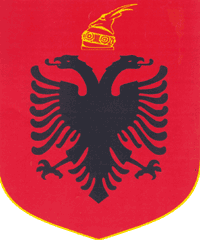 